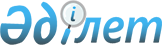 О внесении изменений и дополнений в постановление Правительства Республики Казахстан от 30 июля 2007 года № 639
					
			Утративший силу
			
			
		
					Постановление Правительства Республики Казахстан от 23 июля 2009 года № 1125. Утратило силу постановлением Правительства Республики Казахстан от 20 октября 2011 года № 1192      Сноска. Утратило силу постановлением Правительства РК от 20.10.2011 № 1192 (вводится в действие по истечении десяти календарных дней со дня первого официального опубликования).      Правительство Республики Казахстан ПОСТАНОВЛЯЕТ : 



      1. Внести в постановление Правительства Республики Казахстан от 30 июля 2007 года № 639 "Об утверждении Положения о прохождении службы лицами рядового и начальствующего состава уголовно-исполнительной системы органов юстиции Республики Казахстан" (САПП Республики Казахстан, 2007 г., № 26, ст. 302) следующие изменения и дополнения: 



      в Положении о прохождении службы лицами рядового и начальствующего состава уголовно-исполнительной системы органов юстиции Республики Казахстан, утвержденном указанным постановлением: 



      абзац третий подпункта 3) пункта 16 изложить в следующей редакции: 

      "Сотрудник УИС на период нахождения в отпуске без сохранения заработной платы по уходу за ребенком до достижения им возраста трех лет зачисляется в распоряжение соответствующего органа или учреждения УИС. За время отпуска без сохранения заработной платы по уходу за ребенком до достижения им трехлетнего возраста за сотрудником УИС сохраняется место работы (должность)."; 



      абзац третий пункта 18 дополнить предложением вторым следующего содержания: 

      "О заболевании в период рабочего времени и отпусков, предусмотренных подпунктами 1), 2), 3), 4) и 5) пункта 41, сотрудник извещает кадровую службу и непосредственного руководителя."; 



      абзац второй пункта 19 после слов "не чаще одного раза в пять лет" дополнить словами "пребывания в занимаемой должности"; 



      подпункт 1) пункта 62 после слов "национальной безопасности," дополнить словами "прокуратуры, таможенной службы,"; 



      в абзаце втором пункта 81 слово "Оно" заменить словами "Служебное расследование"; 



      абзац первый пункта 83 дополнить предложением третьим следующего содержания: 

      "В случае невозможности ознакомить сотрудника УИС лично с приказом о наложении дисциплинарного взыскания соответствующее подразделение УИС обязано направить приказ (копию) о наложении дисциплинарного взыскания сотруднику УИС письмом с уведомлением.". 



      2. Настоящее постановление вводится в действие со дня подписания.      Премьер-Министр 

      Республики Казахстан                       К. Масимов 
					© 2012. РГП на ПХВ «Институт законодательства и правовой информации Республики Казахстан» Министерства юстиции Республики Казахстан
				